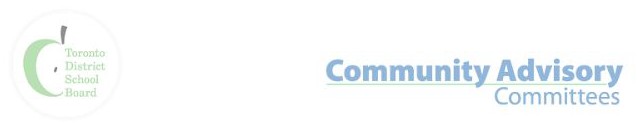 Committee:	 Inner City Community Advisory Committee Date:	Thursday, April 22, 2021Time:	9:00 a.m. Location:	VirtualZOOM Invitation:	https://tdsb-ca.zoom.us/j/97184641291?pwd=NjlpbTNCUDBTTnUxb3NKalFRUEJvdz09Committee Co-Chairs: Emmy Pantin and Trustee Michelle Aarts	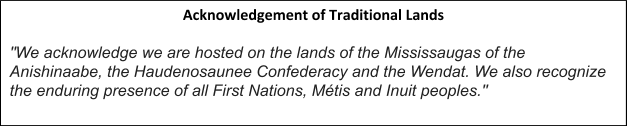 AGENDA:ItemInformationTimelineWelcome and Introductions of new and returningmembers. Setting meeting norms5 minutesApproval of the Agenda5 minutesReview and Approval of the Notes – March 11, 20215 minutesPresentation:David Cameron, Senior Manager Research and Development: Learning Opportunities Index PolicyStudent Achievement Data45 minutesCo-Chairs’ Report10 minutesBusiness Arising from March 11 MeetingMotions/Recommendations10 minutesCSW Update20 minutesMSIC Update10 minutesWorking Group – UpdatesMembership LOI10 minutesOther business